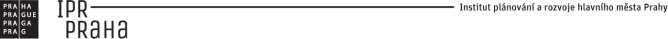 Příloha č. 2 – Seznam členů realizačního týmuzadávací dokumentace veřejné zakázky s názvem „Vltavská filharmonie – provedení vibračního měření v lokalitě Vltavské“ (19-0296.2)Čestné prohlášení - Seznam členů realizačního týmudodavatel:	Ing. David Kail - AKUSTICKÉ CENTRUM se sídlem:	Bělohorská 131, 169 00 Praha 6IČO:	40663396DIČ:	CZ6806120585zastoupený: Ing. Davidem Kailemtímto čestně prohlašuje, ževeřejnou zakázku malého rozsahu s názvem „Vltavská filharmonie – provedení vibračního měření v lokalitě Vltavské“, zadávanou Institutem plánování a rozvoje hlavního města Prahy bude v případě, že bude vybrán, realizovat s využitím níže uvedených členů realizačního týmu:VEDOUCÍ ZAKÁZKY – ODBORNÝ GARANT / kontaktní osobaxxxxxx, OSVČ, vedoucí autorizované laboratoře, osoba řídící a provádějící měřeníSPECIALISTA – TECHNIK MĚŘENÍ VIBRACÍxxxxxxxx, měřiča dále  čestně  prohlašuje,  že  se  všichni  tito  členové  realizačního  týmu  budou  aktivně a v rozsahu přiměřeném jejich roli v realizačním týmu podílet na plnění shora označené veřejné zakázky.V Praze dne 12.4.2021……………………………….